1- Date ____/____/________				College_____________________________________    Department______________________________	Field    _____________________________________2- Journal InformationJournal Title ____________________________________________________________________________________ISSN Number ___________________________________________________________________________________Field of specialization	a. General/Broad Field ____________________________________________________________________	b. Specific Field  _________________________________________________________________________Published by			 University 			 Society If published by a university (indicate whether it is published by) 			 Main University Campus							              	 	OR 	 Branch CampusPublication date of first issue     ____/____/________	                  Country ________________________________Journal Language    		 Arabic		 English		  Arabic &  English 				       	 French		 Arabic &  French	 Others(specify) _____________Periodicity		     	 Monthly		  Quarterly		  Semi-annual 					 Annually		 Others (specify): _________________________ Journal Type 		       	 Print Only		 Electronic Only	  Print + ElectronicJournal website ________________________________________________________________________________Does the Journal have an Editorial Board ?			  Yes			  NoNumber of Editorial Board members _______________ Type of Refereeing 	  Blind review				  Non-blind reviewReferees 		  Editorial Board members		 Academic referees outside the Editorial Board			 Academic referees from within and outside Editorial Board membersMinimum number of referee(s) per article	  one				  two								  three				  More (specify) _____________Cost of publication 	 Free			  Cost: ________		  Currency: _________________ Is the Journal Indexed? 			 	  Yes			 	  NoIf yes, specify the databases in which it is listed				 				__________________________________________________________________				__________________________________________________________________                                       __________________________________________________________________3- Departmental  Promotion  Committee’s  Recommendation			 Approved for promotion case in Kuwait University (international journal)		 Approved for promotion case in Kuwait University (non-international journal)		 Not approved for promotion case in Kuwait University.Comments: _________________________________________________________________________________________________________________________________________________________________________________________________________________________________________________________________________________________________________________________________________________________________________________________________________________________________________________________________________Signature of Committee Chairman: _________________________________________  Date: ____/____/________4- College Promotion Committee’s Recommendation			 Approved for promotion case in Kuwait University (international journal)		 Approved for promotion case in Kuwait University (non-international journal)		 Not approved for promotion case in Kuwait University.Comments: __________________________________________________________________________________________________________________________________________________________________________________________________________________________________________________________________________________________________________________________________________________________________________Signature of Committee Chairman: _________________________________________  Date: ____/____/________5- Academic Journals Accreditation Committee’s Decision			 Approved for promotion case in Kuwait University (international journal)		 Approved for promotion case in Kuwait University (non-international journal)		 Not approved for promotion case in Kuwait University.Comments: __________________________________________________________________________________________________________________________________________________________________________________________________________________________________________________________________________________________________________________________________________________________________________Signature of Committee Chairman: _________________________________________  Date: ____/____/_____________________________________________________________________________________________________Enclosures required with the ApplicationA copy of the pages that list the journal Editorial Board or the web site including such information.A copy of the page describing the journal publication policy or the journal website that lists the policy.Any other empirical information supporting the journal and its publication policy. 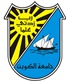 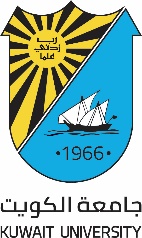 Kuwait UniversityOffice of Vice President for Academic AffairsAcademic Journals Accreditation CommitteeAcademic Journal AccreditationApplicationAcademic Journal AccreditationApplication